Reading Hogs ProgramLike me, Sherman Alexie, who is the author we chose to launch ninth grade English for the school year, is a strong believer in the power of reading and education to transform an individual's life.Reading is a life-changing activity: it pays to read. Research shows that the highest achieving students are those who devote leisure time to reading. Recently the largest-ever international study of reading found that the single most important predictor of academic success is the amount of time children spend reading books, more important even than economic or social status. And one of the few predictors of high achievement in math and science is the amount of time children devote to pleasure reading.Student ChoiceStudent choice is a powerful motivator for reading and leads to greater comprehension skills. In our classroom, we will be encouraging student choice of reading with the Reading Hogs program. Students can chose to read any book they like during the semester and receive extra credit toward their final grade. Graphic novels and nonfiction are accepted as well as many of the popular book series that are available.How It WorksStudents read to completion any book and bring it in to school. Arrange to talk with Mr. Johnson about the book. This will be an informal talk to encourage comprehension and understanding of what was read. For each book, a student earns a Book Hog that goes on the wall of the classroom. At the end of each semester, the student with the most books read will win the Reading Hog Program award. See the back of this sheet of paper for a list of suggested books. Feel free to suggest books you have read to the entire class.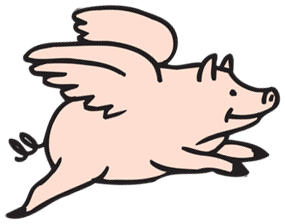 The Key: Establish a Daily Reading RoutineYou should find a time during each day when you could read and guard that time jealously! It is precious, amazing time that will change your life! For instance, if you almost always play video games from 3:30 p.m. to 5:30 p.m., then you know you could play one less hour of video games and instead use the time to read. Always have the book you are reading with you. The weekends when you are bored are awesome times to read! Always have a book handy. You never know when you will get a chance to read a few pages here and there.Suggested books to read on back. Read them all!Student Choice Means You Are Allowed to Read Almost Anything!The following list is just a starter list of really great books you should read if you haven't had the chance, but you can always browse any of the Minneapolis libraries to find great books to read.Charlie and the Chocolate Factory, by Roald Dahl (or any books by Roald Dahl)A Wrinkle in Time, by Madeline L'EngleBud, Not Buddy, by Christopher Paul CurtisWonder, by R.J. PalacioThe Alchemist, by Paul CoelhoThe Hardy Boys, by Franklin Dixon (A huge, popular mystery series)Z for Zachariah, by Robert C. O'BrienFrom the Mixed-Up Files of Mrs. Basil E. Frankweiler, by E.L. KonigsburgBetsy-Tacy Series, by Maud Hart LovelaceJunonia, by Kevin HenkesThe Hobbit, by J.R. TolkienHarry Potter, by J.K. RowlingAnne of Green Gables, by Lucy Maud MontgomeryThe Wind in the Willows, by Kenneth GrahameThe Diary of a Young Girl, by Anne FrankMr. Popper's Penguins, by Richard and Florence AtwaterMy Father's Dragon, by Ruth Stiles GannettSeriously, Norman!, by Chris RaschkaThe Graveyard Book, by Neil GaimanThe Phantom Tollbooth, by Norton JusterThe Complete Tales of Winnie-the-Pooh, by A.A. MilneTwisted, by Laurie AndersonHip Hop High School, by Alan SitomerThe Caddie Who Knew Ben Hogan, by John CoyneCrooked Little Heart, by Anne LamottKeeper, by Mal PeetThe Hoopster, Alan SitomerMiss Peregrine's Home for Peculiar Children, by Ransom RiggsMan's Search for Meaning, by Viktor E. FranklCall of the Wild, by Jack LondonA Tree Grows in Brooklyn, by Betty SmithOld Man and the Sea, Ernest HemingwayThe Nick Adams Stories, Ernest HemingwaySo Yesterday, by Scott WesterfieldDoes My Head Look Big in This? by Randa Abdel-FattahThe Great Wild Sea, by M.H. HerlongThe Ghost Map: The Story of London's Most Terrifying Epidemic, And How It Changed Science and the Modern World, by Steven JohnsonIn Defense of Food: An Eater's Manifesto, by Michael PollanRed Badge of Courage, by Stephen CraneNarrative of the Life of Frederick Douglas, by Frederick DouglasLife of Pi, by Yann Martel